Religions Project – Team teach your classYou will be divided into small groups. Each group will be assigned a religion to research and then teach to the rest of the class. Create a presentation in Google Slides to teach and explain your religion to your classmates. Groups/Teams should work together and help each other. Each member should be responsible for one of the sections (boxes) below. If you finish your section/slides you need to assist your other group members.You should have at least 1 slide for each of the following:1. Title with names of presenters2. Founder /  Famous Leader or important people for the religion     God or gods?  (poly or  monotheistic)     Symbol     Where in the world people follow this religion     How many followers worldwide?     Book – sacred book (text) or holy book3. Basic Beliefs:      What do they believe? What do they practice?     Goal of the religion & how do people get there? (reach enlightenment, get to heaven, etc)     What is important to this religion?           Main god/gods4. How they worship      Where do they worship?  What type of building     When do they worship?***You should have 2 pictures per section (1-3)**Point to mention with each religion:Christianity: salvation, 10 Commandments, sin, Catholic vs. ProtestantBuddhism: 4 Noble Truths, Eightfold Path, meditation, Judaism: 10 Commandments, how is it similar to Christianity?Islam: Mecca, 5 Pillars, Muhammad, fastingHinduism: Vishnu, reincarnation, Brahman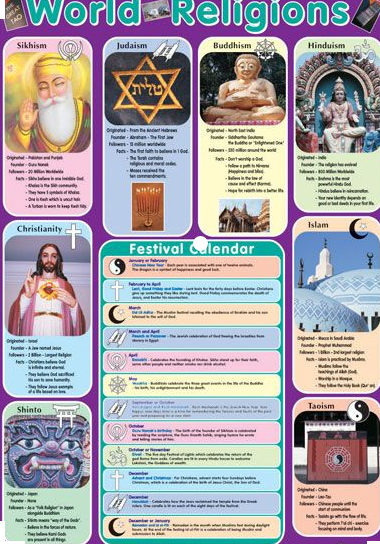 